ПРОЕКТ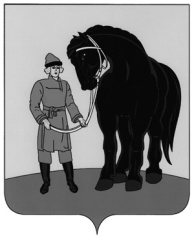 АДМИНИСТРАЦИЯ  ГАВРИЛОВО-ПОСАДСКОГОМУНИЦИПАЛЬНОГО РАЙОНА ИВАНОВСКОЙ ОБЛАСТИПОСТАНОВЛЕНИЕ                                       от  _____________ № _________О бюджетном прогнозе Гаврилово-Посадского муниципального района на долгосрочный период до 2028 годаВ соответствии со статьей 170.1 Бюджетного кодекса Российской Федерации в целях организации стратегического бюджетного планирования в Гаврилово-Посадском муниципальном районе, Администрация Гаврилово-Посадского муниципального района  постановляет:1. Утвердить бюджетный прогноз Гаврилово-Посадского муниципального района на долгосрочный период до 2028 года согласно приложению.2. Отменить постановление от 21.01.2022 №37-п «О бюджетном прогнозе Гаврилово-Посадского муниципального района на долгосрочный период».	2. Опубликовать настоящее постановление в сборнике «Вестник Гаврилово-Посадского муниципального района» и разместить на официальном сайте Гаврилово-Посадского муниципального района. 3. Настоящее постановление вступает в силу со дня его официального опубликования. Глава Гаврилово-Посадского    муниципального района                                                             В.Ю. Лаптев                                                                                         Приложение  к постановлениюадминистрации Гаврилово-Посадскогомуниципального района от __________ № ________Бюджетный прогноз Гаврилово-Посадского муниципального районана долгосрочный период до 2028 годаБюджетный прогноз Гаврилово-Посадского муниципального района на долгосрочный период до 2028 года (далее - бюджетный прогноз) –документ содержащий прогноз основных характеристик  бюджета Гаврилово-Посадского муниципального района, показатели финансового обеспечения муниципальных программ Гаврилово-Посадского муниципального района на период их действия, иные показатели, характеризующие бюджет Гаврилово-Посадского муниципального района, а также содержащий основные подходы к формированию налоговой и бюджетной политики Гаврилово-Посадского муниципального района на долгосрочный период.Бюджетный прогноз разработан в соответствии с требованиями статьи 170.1 Бюджетного кодекса Российской Федерации, на основе прогноза социально-экономического развития Гаврилово-Посадского муниципального района и постановлением администрации Гаврилово-Посадского муниципального района от 28.03.2016 №127-п «О бюджетном прогнозе Гаврилово-Посадского муниципального района на долгосрочный период». Бюджетный прогноз является базовым инструментом бюджетного планирования, учитываемым при формировании проекта бюджета, разработке (корректировке) документов стратегического планирования, включая муниципальные программы.Цели и задачи долгосрочной бюджетной политики Гаврилово-Посадского муниципального районаОсновными целями долгосрочной бюджетной политики в период 2023 - 2028 годов являются: - обеспечение социальной и экономической стабильности, сбалансированности и устойчивости бюджета;- повышение эффективности и результативности бюджетных расходов;- стимулирования развития налогового потенциала;- повышение открытости, эффективности и прозрачности муниципального управления.Исходя из поставленных целей, необходимо обеспечить решение следующих основных задач:- поддержание достигнутого уровня жизни населения и сохранение социальной стабильности;- обеспечение достигнутого уровня объёма доходной части бюджета в целях обеспечения стабильного исполнения расходной части бюджета;- обеспечение сдерживания роста расходов бюджета, путем оптимизации расходных обязательств и повышения эффективности использования финансовых ресурсов;- принятие новых расходных обязательств осуществлять на основе тщательной оценки их эффективности и при наличии ресурсов для их гарантированного исполнения в пределах принятых бюджетных ограничений;- продолжение активного участия муниципального района в федеральных и региональных программах, привлечение финансовых средств для развития социальной сферы муниципального района;- обеспечение равномерного исполнения расходных обязательств в течение финансового года, усиление контроля за целевым использованием бюджетных средств.Условия формирования бюджетного прогноза Гаврилово-Посадского муниципального районаНа долгосрочный период основными направлениями работы должны стать мероприятия по повышению доходного потенциала, стабильному социально-экономическому развитию района, созданию условий для повышения качества жизни населения. Основной целью является привлечение инвестиций и появление новых налогоплательщиков для увеличения доходной базы бюджета Гаврилово-Посадского муниципального района. Будет продолжена работа по укреплению доходной базы консолидированного бюджета Гаврилово-Посадского муниципального района за счет наращивания стабильных доходных источников и мобилизации в бюджет доходов путем сокращения задолженности. Рост бюджетных поступлений планируется достичь за счет: - роста инвестиционной и инновационной активности путем оказания муниципальной поддержки инвесторам в целях создания благоприятных условий для расширения ими производства, создания новых рабочих мест с высоким уровнем заработной платы; - выявления и пресечения схем минимизации налогов, совершенствования методов легализации "теневой" заработной платы; - расширения налоговой базы по имущественным налогам путем выявления и включения в налогооблагаемую базу недвижимого имущества, в том числе земельных участков, которые до настоящего времени не поставлены на кадастровый учет; - совершенствования методов налогового администрирования, повышения уровня ответственности главных администраторов доходов местного бюджета за выполнение плановых показателей поступления доходов в консолидированный бюджет Гаврилово-Посадского муниципального района; - проведения оценки социальной и бюджетной эффективности установленных на региональном и местном уровне налоговых расходов; - совершенствования управления муниципальной собственностью;- проведения работы по снижению задолженности, в том числе признанной невозможной к взысканию, по налогам и сборам; - осуществления мониторинга законодательства Российской Федерации о налогах и сборах с целью приведения в соответствие с ним муниципальных правовых актов. Основными направлениями долгосрочной бюджетной политики  Гаврилово-Посадского муниципального района в области расходов являются: - обеспечение сбалансированности доходных источников и расходных обязательств бюджета; - закрепление положительных результатов, достигнутых при формировании и исполнении бюджета за предыдущие годы; - формирование бюджета с учетом использования программно-целевых методов бюджетного планирования; - безусловное исполнение принятых расходных обязательств; - установление приоритетных направлений расходов местного бюджета; - сохранение социальной направленности; - не допущения образования кредиторской задолженности; - взвешенный подход к увеличению и принятию новых расходных обязательств; - организация и подготовка проведения мероприятий по повышению экономичности и результативности использования бюджетных средств, сокращению неэффективных расходов на содержание и обеспечение деятельности муниципальных учреждений; - участие в государственных программах Российской Федерации, государственных программах Ивановской области для обеспечения максимального привлечения федеральных и областных трансфертов для развития района; - своевременное выполнение долговых обязательств по обслуживанию и погашению муниципальных заимствований; - проведение на постоянной основе мониторинга налогового и бюджетного законодательства с целью оперативного внесения изменений в соответствующие муниципальные правовые акты; - усиление муниципального финансового контроля, а также финансового аудита главных распорядителей и администраторов бюджетных средств; - обеспечение соблюдения нормативов расходов на содержание органов местного самоуправления; - прозрачность и открытость бюджетного процесса, возможность участия граждан и общественных организаций в формировании местного бюджета; - соблюдение законодательства Российской Федерации о контрактной системе в сфере закупок товаров, работ, услуг для обеспечения муниципальных нужд;- недопущение снижения качества предоставления муниципальных услуг (работ) в целях обеспечения потребностей граждан и общества в муниципальных услугах.Одним из направлений бюджетной политики Гаврилово-Посадского муниципального района является задача обеспечения прозрачности (открытости) и доступности данных для населения по вопросам финансово-бюджетной сферы.Продолжится размещение информационно-разъяснительных материалов на всех стадиях бюджетного процесса в информационно-телекоммуникационной сети «Интернет», обеспечивающей актуальность основных сведений о местном бюджете и его исполнении, а также представление бюджетных данных для всех заинтересованных пользователей в понятной и доступной форме, вовлечение граждан в обсуждение бюджетного процесса.Кроме того, продолжится размещение и поддержание в актуальномсостоянии бюджетных данных о формировании и исполнении бюджета на Едином портале бюджетной системы Российской Федерации в системе «Электронный бюджет». 3. Прогноз основных характеристик бюджета Гаврилово-Посадского муниципального районаБюджет Гаврилово-Посадского муниципального района составлен с соблюдением принципов бюджетной системы Российской Федерации. На предстоящую трехлетку с прогнозирован с профицитом в размере средств бюджетного кредита, возвращаемого ежегодно с 2023 года в областной бюджет. Главными направлениями является сохранение и увеличение доходного потенциала Гаврилово-Посадского муниципального района в среднесрочной перспективе с учетом текущей экономической ситуации. В сфере расходов бюджетная политика в первую очередь ориентирована на обеспечение сбалансированности расходных полномочий и ресурсов для их исполнения. Прогноз основных характеристик бюджета Гаврилово-Посадского муниципального района представлен в приложении 1 к бюджетному прогнозу Гаврилово-Посадского муниципального района на долгосрочный период до 2028 года.В соответствии с прогнозом бюджета Гаврилово-Посадского муниципального района на 2023 год доходы составили 325314,2 тыс. рублей, на 2028 год –261369,1тыс. рублей.За данный период мы имеем уменьшение доходов в сумме 63945,1 тыс. рублей в основном за счет межбюджетных трансфертов. Безвозмездные поступления в бюджете района на 2023 год запланированы в сумме 255545,8 тыс. рублей, на 2028 год в сумме 189791,7 тыс. рублей. Прогнозирование объема дотации осуществлялось исходя из условия сохранения доли дотации в доходах бюджета, за исключением целевых поступлений от других бюджетов бюджетной системы. В условиях бюджетного прогноза ожидается рост налоговых доходов с 65401,4 тыс. руб. в 2023 году до 66958,6 тыс. руб. в 2028 году или на 2,3 %.На 2023 год запланировано налоговых доходов на сумму 65401,4 тыс. руб. или 20,1% к общему объему запланированных доходов. 	Налоги на прибыль, доходы на 2023 год составят 50700,0 тыс. руб. на 2028 год – 51100,0 тыс. руб. Рост планируется за счет повышения фонда оплаты труда.	Налоги на товары (работы, услуги), реализуемые на территории Российской Федерации на 2023 год составляют 9301,4 тыс. руб. на 2028 год -  10458,6 тыс. руб.Налоги на совокупный доход спрогнозированы на весь период с 2023 – 2028 годы в сумме 3400,0 тыс. руб.Налоги, сборы и регулярные платежи за пользование природными ресурсами спрогнозированы на весь период с 2023 – 2028 годы в сумме 700,0 тыс. руб.	Государственная пошлина спрогнозирована на весь период с 2023 – 2028 годы в сумме 1300,0 тыс. руб.Неналоговые доходы прогнозируются в 2023 году в сумме 4367,0 тыс. руб. в 2028 году  4618,8 тыс. руб. или с ростом на 5,7%.Структура неналоговых доходов районного бюджета на 2023 год характеризуется высокой долей доходов от использования имущества, находящегося в государственной и муниципальной собственности – 46,2% в общем объеме неналоговых доходов, доходов от продажи материальных и нематериальных активов – 5,6% в общем объеме неналоговых доходов, доходов от оказания муниципальных услуг (работ) и компенсации затрат государства – 40% в общем объеме неналоговых доходов.Доходы от использования имущества, находящегося в государственной и муниципальной собственности на 2023 год составляют 2016,5 тыс. рублей, на 2028 год – 2191,5 тыс. рублей. Поступления по платежам за пользование природными ресурсами прогнозированы на 2023 год составляют 131,3 тыс. рублей, на 2028 год – 153,1 тыс. рублей.Доходы от оказания платных услуг и компенсации затрат государства спрогнозированы на весь период 2023-2028 годы в сумме 1 750,0 тыс. рублей. Доходы районного бюджета по указанной группе составляют прочие доходы от оказания платных услуг (работ) получателями средств бюджетов муниципальных районов.Доходы от продажи нематериальных активов составляют на 2023 год 245,0 тыс. рублей, на 2028 год в сумме составляют 300,0 тыс. рублей.Доходы от продажи материальных и нематериальных активов прогнозированы с учетом формирования границ земельных участков, находящихся в муниципальной собственности, для подготовки к проведению аукционов по продаже земельных участков.Поступления от штрафов, санкций, возмещения ущерба в районный бюджет прогнозированы на весь период с 2023-2028 годы в сумме 224,2 тыс. рублей.В структуре расходов бюджета наибольший удельный вес занимает социально-культурная сфера (71,2%). Расходы на жилищно-коммунальное хозяйство в общей сумме расходов составили 1%, общегосударственные расходы – 20,3%, национальная экономика – 7,3 %, остальные направления – 0,2 %.4.Показатели финансового обеспечения муниципальных программ Гаврилово-Посадского муниципального районаОсобое внимание уделяется качественной разработке и реализации муниципальных программ Гаврилово-Посадского муниципального района как основного инструмента повышения эффективности бюджетных расходов, созданию действенного механизма контроля за их выполнением.В целях решения задачи развития программно-целевого метода планирования и управления муниципальными финансами принято 16 муниципальных программ. Все расходы будут производиться в соответствии с поставленными целями, а результаты оцениваться с помощью целевых индикаторов, определенных программами Гаврилово-Посадского муниципального района.Расходы бюджета Гаврилово-Посадского муниципального района в рамках муниципальных программ Гаврилово-Посадского муниципального района составят в 2023 году -99,3%, в 2024 году – 99,8% и в 2025 году – 99,9%.Расходы, реализуемые не в рамках муниципальных программ Гаврилово-Посадского муниципального района составят в 2023 году – 2276,9 тыс. руб., 2024 году – 448,1 тыс. руб., 2025 году – 360,7 тыс. руб.Будет продолжена работа по совершенствованию механизма реализации муниципальных программ Гаврилово-Посадского муниципального района в части изменения структуры программ, сокращения числа фактически вносимых в них изменений.Показатели финансового обеспечения муниципальных программ Гаврилово-Посадского муниципального района на период их действия представлены в приложении 2 к бюджетному прогнозу Гаврилово-Посадского муниципального района на долгосрочный период до 2028 года.5. Оценка и минимизация бюджетных рисков
          Долгосрочная бюджетная политика Гаврилово-Посадского муниципального района на предстоящий период должна в полной мере учитывать прогнозируемые риски развития экономики и предусматривать адекватные меры по минимизации их неблагоприятного влияния на качество жизни населения района.В условиях экономической нестабильности наиболее негативными последствиями и рисками для бюджетной системы Гаврилово-Посадского муниципального района являются:1) превышение прогнозируемого уровня инфляции;2) высокий уровень дефицита бюджета, рост муниципального долга;3) ухудшение условий для заимствований;4) сокращение межбюджетных трансфертов из областного и федерального бюджетов;5) передача дополнительных расходных обязательств.
Мероприятия по минимизации бюджетных рисков:1) повышение доходного потенциала Гаврилово-Посадского муниципального района;2) максимальное наполнение доходной части местных бюджетов для осуществления социально значимых расходов (на образование, на культуру, социальную поддержку населения Гаврилово-Посадского муниципального района);3) поддержание экономически безопасного уровня муниципального долга Гаврилово-Посадского муниципального района;4) поддержание минимально возможной стоимости обслуживания долговых обязательств Гаврилово-Посадского муниципального района с учетом ситуации на финансовом рынке;5) активное участие в привлечении средств федерального и областного бюджетов, в том числе в рамках государственных программ Российской Федерации и Ивановской области;6) проведение детальных проверок исполнения местного бюджета.В долгосрочном периоде необходимо продолжать работу по повышению качества управления муниципальными финансами Гаврилово-Посадского муниципального района и эффективности использования бюджетных средств.Приложение 1 к Бюджетному прогнозу Гаврилово-Посадского муниципального районана долгосрочный период до 2028 года от __________ № ________Прогноз основных характеристикбюджета Гаврилово-Посадского муниципального района(тыс. руб.)Приложение 2 к Бюджетному прогнозу Гаврилово-Посадского муниципального районана долгосрочный период до 2028 года от ____________ № ________Показатели финансового обеспечениямуниципальных программ Гаврилово-Посадского муниципального района(тыс.руб.)№ п/пНаименова-ние показателя2022год2023 год2024 год2025 год2026 год2027 год2028 год1.Доходы бюджета - всего534726,9325314,2275426,3261369,1261369,1261369,1261369,1в том числе:1.1.- налоговые доходы64235,865401,466267,566958,666958,666958,666958,61.2.- неналоговые доходы20086,94367,04517,44618,84618,84618,84618,81.3.-безвозмездные поступления450404,2255545,8204641,4189791,7189791,7189791,7189791,72.Расходы бюджета - всего547517,3323914,2274026,3259969,1259969,1259969,1259969,1в том числе:2.1.- на финансовое обеспечение муниципаль-ных программ533992,5321637,3273578,2259608,4259608,4259608,4259608,42.2.- на непрограм-мные направления расходов бюджета13524,82276,9448,1360,7360,7360,7360,73.Дефицит (профицит) бюджета-12790,4-1400,0-1400,0-1400,00004.Отношение дефицита бюджета к общему годовому объему доходов бюджета города без учета объема безвозмездных поступлений (в процентах)6,60000005.Источники  финансирования дефицита бюджета - всего12790,4-1400,0-1400,0-1400,0000в том числе:5.1. - 5.nУказывается состав источников финансирования дефицита бюджета00000005.1.Получение кредитов от других бюджетов бюджетной системы Российской Федерации бюджетами муниципальных районов в валюте Российской Федерации4200,00000005.2Изменение остатков средств на счетах по учету средств бюджетов8590,40000005.3Погашение бюджетами муниципальных районов кредитов от других бюджетов бюджетной системы Российской Федерации в валюте Российской Федерации-1400,0-1400,0-1400,00006.Объем муниципального долга на 1 января соответствую-щего финансового года04200,02800,01400,00007.Объем муниципаль-ных заимствова-ний в соответствую-щем финансовом году4200,00000008.Объем средств, направляемых в соответствующем финансовом году на погашение суммы основного долга по муниципаль-ным заимствова-ниям01400,01400,01400,00009.Объем расходов на обслуживание муниципального долга70,2203,7133,746,8000N п/пНаименование показателя2022202320242025202620272028N п/пНаименование показателягодгодгодгодгодгодгод1.Расходы бюджета - всего547517,3323914,2274026,3259969,1в том числе:1.1.Расходы на реализацию муниципальных программ - всего533992,5321637,3273578,2259608,4в том числе:1.1.1.  Муниципальная программа «Развитие культуры Гаврилово-Посадского муниципального района»28119,330239,816278,316278,31.1.2.Муниципальная программа «Развитие физической культуры, спорта и повышение эффективности реализации молодежной политики Гаврилово-Посадского муниципального района»6089,04744,33052,53052,51.1.3.Муниципальная программа Гаврилово-Посадского муниципального района «Социальная поддержка граждан и общественных организаций Гаврилово-Посадского муниципального района»1647,8823,91647,81647,81.1.4.  Муниципальная программа «Развитие системы образования Гаврилово-Посадского муниципального района»215369,2199741,3182914,2169261,91.1.5.Муниципальная программа "Развитие газификазии Гаврилово-Посадского муниципального района"7461,00,00,00,01.1.6.Муниципальная программа «Развитие транспортной системы Гаврилово-Посадского муниципального района»17904,118271,512071,512762,61.1.7.Муниципальная программа «Обеспечение доступным и комфортным жильем, объектами инженерной инфраструктуры населения Гаврилово-Посадского муниципального района»3903,62905,92179,4726,51.1.8.  Муниципальная программа «Улучшение экологической обстановки в Гаврилово-Посадском муниципальном районе»621,2160,025,025,01.1.9.Муниципальная программа «Экономическое развитие Гаврилово-Посадского муниципального района»50,050,025,025,01.1.10.  Муниципальная программа «Развитие сельского хозяйства и регулирование рынков сельскохозяйственной продукции, сырья и продовольствия в Гаврилово-Посадском муниципальном районе»189349,349,9158,6196,41.1.11.Муниципальная программа «Организация деятельности органов местного самоуправления Гаврилово-Посадского муниципального района»41631,844946,143272,043272,01.1.12.  Муниципальная программа «Совершенствование работы органов местного самоуправления Гаврилово-Посадского муниципального района»15654,512840,58615,99022,41.1.13.Муниципальная программа «Долгосрочная сбалансированность и устойчивость консолидированного бюджета  Гаврилово-Посадского муниципального района»150,0150,0150,0150,01.1.14.Муниципальная программа «Организация обеспечения населения в сельских поселениях Гаврилово-Посадского муниципального района коммунальными услугами и топливом»1622,61725,20,00,01.1.15.Муниципальная программа «Обеспечение доступным и комфортным жильем граждан сельских поселений Гаврилово-Посадского муниципального района»0,00,00,00,01.1.16.Муниципальная программа «Организация ритуальных услуг и содержание мест захоронения в сельских поселениях Гаврилово-Посадского муниципального района»226,2634,60,00,01.1.17.Муниципальная программа «Участие в организации деятельности по сбору и транспортированию твердых коммунальных отходов в сельских поселениях Гаврилово-Посадского муниципального района»130,1104,10,00,01.1.18.Муниципальная программа "Развитие многофункционального центра предоставления государственных и муниципальных услуг"4062,84250,23188,03188,01.2.Непрограммные направления расходов бюджета13524,82276,9448,1360,7